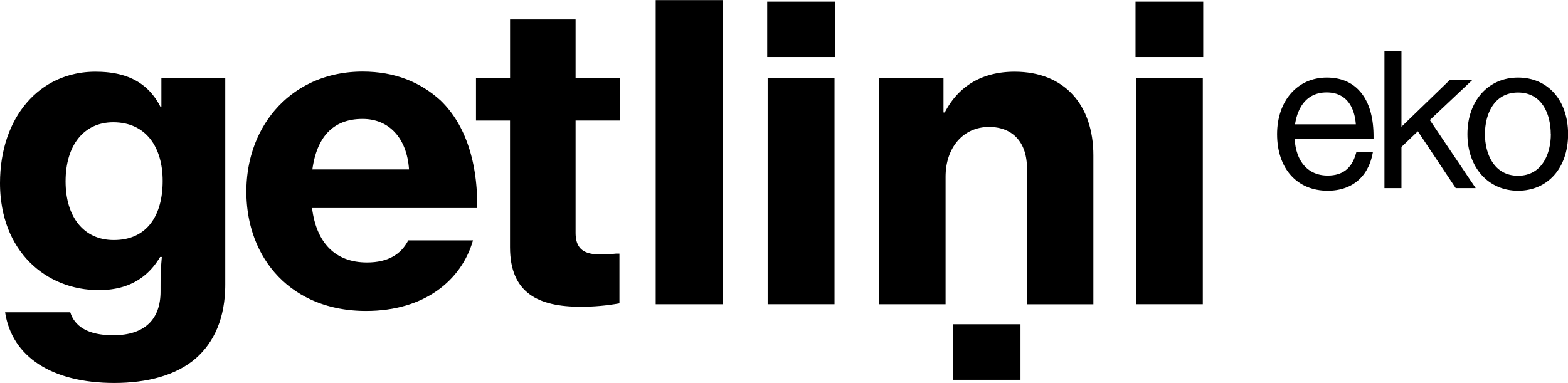 SIA “Getliņi EKO” saimnieciskajā darbībā neizmantojamo transportlīdzekļu otrāsMUTISKĀS izsoles NOteikumiRopažu novads, Rumbula2022Vispārīgā informācijaIzsolītājs – SIA “Getliņi EKO”, vienotais reģistrācijas numurs Komercreģistrā 40003367816. Adrese: Kaudzīšu iela 57, Rumbula, Stopiņu pagasts, Ropažu novads, LV-2121;konts LV02HABA0551045898344,AS „Swedbank” kods: HABALV22Tālrunis: +371 67317800, epasts: info@getlini.lvIzsoles priekšmets - Izsole sastāv no 5 (piecām) šādām atsevišķām daļām: Vieglā automašīna – Škoda Superb, VRNr. KK4025, izlaiduma gads - 2016;Vieglā automašīna – Škoda Octavia, VRNr.KJ5419, izlaiduma gads – 2016;Vieglā automašīna – Škoda Yeti, VRNr.KJ5422, izlaiduma gads - 2016;Kravas pašizgāzējs – Volvo FM9 , VRNr.CU7494, izlaiduma gads – 2004;Kvadricikls – CF MOTO CFORCE 450L, izlaiduma gads – 2017.Izsoles vispārīgo kārtību regulē „Publiskas personas finanšu līdzekļu un mantas izšķērdēšanas novēršanas likums” un „Publiskas personas mantas atsavināšanas likums”.Izsoles priekšmetu atrašanās vieta – SIA „Getliņi EKO”, Ropažu novads, Stopiņu pagasts, Rumbula, Kaudzīšu ielā 57, LV-2121.Izsoles uzvarētāja noteikšanas kritērijs – augstākā nosolītā cena.Pretendents – jebkura juridiska vai fiziska persona.Izsoles dalībnieks – pretendents, kura pārstāvis ir ieradies uz izsoli.Izsoles noteikumu saņemšana – Izsoles noteikumus jebkura persona var saņemt SIA „Getliņi EKO” mājas lapā, sadaļā – Iepirkumu/izsoles.Izsolītāja kontaktpersona: Sanda Vaiskoviča, tālr. Nr. +371 26422764, e-pasts: sanda.vaiskovica@getlini.lv.Izsoles priekšmetu apskate – Izsolāmo mantu var apskatīt, iepriekš sazinoties ar SIA “Getliņi EKO” Tehniskā nodrošinājuma nodaļas vadītāju pa tālruni +371 29414779.Izsoles noteikumiIzsoles norises vieta un laiks – Kaudzīšu iela 57, Rumbula, Stopiņu pagasts, Ropažu novads, LV-2121, administrācijas ēka, 2023. gada 9. janvārī plkst. 13:00.Izsoles sākumcenas:Daļa Nr.1: Vieglā automašīna – Škoda Superb – EUR   11 000.00 (vienpadsmit tūkstoši eiro un nulle centi) bez PVN;Daļa Nr.2: Vieglā automašīna – Škoda Octavia – EUR   7 650,00 (septiņi  tūkstoši seši simti piecdesmit euro un nulle centi) bez PVN;Daļa Nr.3: Vieglā automašīna – Škoda Yeti – EUR   7 000,00 (septiņi tūkstoši eiro un nulle centi) bez PVN;Daļa Nr.4: Kravas pašizgāzējs – Volvo FM9 – EUR   32 000,00 (trīsdesmit divi tūkstoši eiro un nulle centi) bez PVN;Daļa Nr.5: Kvadricikls - CF MOTO CFORCE 450L – EUR 2810.00 (divi tūkstoši astoņi simti desmit eiro un nulle centi) bez PVN.Izsoles solis:Daļa Nr.1: Vieglā automašīna – Škoda Superb – EUR 50,00 (piecdesmit eiro un nulle centi) bez PVN;Daļa Nr.2: Vieglā automašīna – Škoda Octavia – EUR 50,00 (piecdesmit eiro un nulle centi) bez PVN;Daļa Nr.3: Vieglā automašīna – Škoda Yeti – EUR 50,00 (piecdesmit eiro un nulle centi) bez PVN;Daļa Nr.4: Kravas pašizgāzējs – Volvo FM9 – EUR 50,00 (piecdesmit eiro un nulle centi) bez PVN.Daļa Nr.5: Kvadricikls - CF MOTO CFORCE 450L- EUR 50,00 (piecdesmit eiro un nulle centi) bez PVN.Izsoles nodrošinājumspretendents, kurš vēlas piedalīties izsolē iemaksā šo noteikumu 1.1. punktā norādītājā Izsolītāja bankas kontā nodrošinājumu 10 % apmērā no šo noteikumu 2.2. punktā attiecīgās daļas minētās summas (Pretendents minēto nodrošinājumu maksā par to daļu, uz kuru vēlās piedalīties, attiecīgi pie maksājuma veikšanas norādot attiecīgās izsoles daļu un izsolāmo priekšmetu). Pretendenta pienākums ir ieskaitīt nodrošinājumu Izsolītāja bankas kontā ar tādu aprēķinu, lai līdz izsoles dienai nodrošinājuma summa jau būtu ienākusi Izsolītāja bankas kontā;Izsoles dalībniekam, kurš nav nosolījis noteikto izsoles priekšmetu vai nav ieradies uz izsoli, nodrošinājumu atmaksā 3 (trīs) dienu laikā pēc pirkuma – pārdevuma līguma parakstīšanas dienas.Attiecīgās daļas nosolītajā cenā ieskaita solītāja iemaksāto nodrošinājumu. Nosolītā cena jāsamaksā attiecīgās daļas līgumā noteikto dienu laikā pēc izsoles. Ja šai laikā nosolītājs nav samaksājis nosolīto cenu, viņš zaudē iemaksāto nodrošinājumu. Izsoles dalībniekiem, kuri vēlas reģistrēties, jāiesniedz sekojoši dokumenti:Izsoles dalībniekiem - juridiskām personām:kompetences apjomu vai pilnvarojums, kas apliecina juridiskās personas pārstāvja rīcībspēju un tiesībspēju;juridiskās personas konta numurs un banka;ziņas par personu, kas uzvaras gadījumā izsolē ir pilnvarota noslēgt līgumu.Izsoles dalībniekiem - fiziskām personām:Personas apliecinošs dokuments (uzrāda);fiziskās personas konta numurs un banka.Pirms izsoles pretendenta pārstāvis, kurš ieradies uz izsoli, uzrāda Izsolītāja pārstāvim personu un pilnvarojumu (pārstāvības tiesības) apliecinošus dokumentus un iesniedz šo dokumentu kopijas.Uzsākot izsoli, Izsolītāja pārstāvis sniedz īsu informāciju par katru no izsoles daļām, kuras pirkšanas tiesības tiek izsolītas, izsoles sākumcenu un izsoles soli, kā arī informē, vai izsoles cena apliekama ar pievienotās vērtības nodokli.Pēc vispārīgās informācijas sniegšanas Izsolītāja pārstāvis uzaicina izsoles dalībniekus veikt solījumus, jautājot izsoles dalībniekiem, vai kāds sola vairāk.Kamēr turpinās pārsolīšana, solītāju solītās cenas Izsolītāja pārstāvis paziņo mutvārdos un ieraksta izsoles aktā, norādot solītāja vārdu un uzvārdu.Ja vairāki izsoles dalībnieki reizē sola vienādu pirkuma summu un neviens to nepārsola, tad Izsolītāja pārstāvim ir tiesības brīvi izvēlēties to izsoles dalībnieku, kuram tiek piešķirts minētais solījums, nekavējoties mutiski paziņojot par to izsoles dalībniekiem un izdarot atbilstošu ierakstu izsoles aktā. Pārsolīšanai beidzoties, Izsolītāja pārstāvis trīs reizes jautā, vai neviens nesola vairāk. Ja pēc trešās reizes neseko pārsolījums, Izsolītāja pārstāvis izdara piesitienu un paziņo, ka pārsolījumus vairs nepieņem un izsolāmais priekšmets ir pārdots.Izsoles aktā Izsolītāja pārstāvis norāda:izsoles dienu un vietu;ziņas par Izsolītāju;ziņas par izsoles priekšmetuziņas par izsoles dalībniekiem un to pārstāvjiem;izsolē solītās cenas un solītāja vārdu un uzvārdu;augstāko nosolīto cenu, nosolītāja vārdu un uzvārdu un/vai nosaukumu, personas kodu un/vai reģistrācijas numuru un adresi;Izsoles aktu paraksta Izsolītāja pārstāvis nosolītājs un pēdējais pārsolītais solītājs, kā arī Izsolītāja amatpersonas, kas bijušas klāt izsolē.Ja izsoles uzvarētājs vai pēdējais pārsolītais solītājs atsakās parakstīt izsoles aktu, tad tas zaudē tās tiesības, kuras tas ir ieguvis solīšanas rezultātā un tam netiek atgriezts tā iemaksātais nodrošinājums.Izsole notiek, ja uz attiecīgo izsoles daļu ierodas ne mazāk kā 1 (viens) izsoles noteikumos noteiktajā kārtībā reģistrēts izsoles dalībnieks. Kustamā manta tiek pārdota vienīgajam reģistrētajam izsoles dalībniekam, ja viņš pārsola kustamās mantas nosacīto cenu vismaz par vienu soli.  Darbības pēc izsolesPēc izsoles akta parakstīšanas Izsoles uzvarētāja pienākums ir trīsdesmit dienu laikā parakstīt pirkuma - pārdevuma līgumu par izsolīto mantu (pielikums Nr.1). Ja izsoles uzvarētājs trīsdesmit dienu laikā neparaksta pirkuma - pārdevuma līgumu par attiecīgi izsoles daļu, saskaņā ar šo noteikumu pielikumā Nr.1 pievienoto paraugu, izsoles uzvarētājs zaudē tiesības uz pirkuma tiesībām un tās pāriet uz pēdējo pārsolīto solītāju.Ja arī pēdējais pārsolītais solītājs neparaksta pirkuma - pārdevuma līgumu trīsdesmit dienu laikā no brīža, kad viņam paziņots par šādu tiesību par attiecīgo izsoles daļu, tad izsole tiek pasludināta par nenotikušu.Izsoles dalībniekiem, izņemot izsoles uzvarētāju un pēdējo pārsolīto solītāju, iemaksātais izsoles nodrošinājums tiek atmaksāts trīs darba dienu laikā pēc izsoles, pārskaitot ieskaitītās summas uz tiem bankas kontiem, no kuriem katra konkrētā summa ir saņemta.Ja attiecīgās izsoles daļas uzvarētājs šo noteikumu 3.1.punktā norādītajā termiņā paraksta pirkuma - pārdevuma līgumu, tad pēdējam pārsolītajam solītājam trīs dienu laikā pēc pirkuma - pārdevuma līguma parakstīšanas nodrošinājums tiek pārskaitīts uz to bankas kontu, no kura tas saņemts.Ja attiecīgās izsoles daļas uzvarētājs šo noteikumu 3.1.punktā minētajā termiņā vai pēdējais pārsolītais solītājs šo noteikumu 3.3.punktā minētajā termiņā neparaksta pirkuma - pārdevuma līgumu, tad tas zaudē tiesības saņemt atpakaļ nodrošinājuma summu un to patur Izsolītājs kā līgumsodu par savu noteikumos minēto saistību, kurām tas piekritis samaksājot nodrošinājuma naudu, nepildīšanu.Izsolītājs patur tiesības jebkurā mirklī pārtraukt darbības, kas vērstas uz jebkuru no izsoles daļu izsolīšanu, pirms izsoles to atceļot, vai pēc izsoles atzīstot to par nenotikušu, ja Izsolītājam radusies nepieciešamība kādu no izsoles daļām pašam lietot. Šajā gadījumā Izsolītāja pienākums ir trīs darba dienu laikā pēc šāda paziņojuma sniegšanas visiem izsoles dalībniekiem atmaksāt saņemto nodrošinājuma naudu.Pielikumi:pielikums: Pirkuma – pārdevuma līguma projekts;pielikums: Transportlīdzekļu novērtēšanas akti;pielikumsSaimnieciskajā darbībā neizmantojamo transportlīdzekļu Mutiskas pirmās izsoles noteikumiemPIRKUMA - PĀRDEVUMA  LĪGUMA PROJEKTSRopažu novads, Rumbula	2022.gada _.________SIA „Getliņi EKO”, reģistrācijas Nr.40003367816, tās valdes priekšsēdētāja Imanta Stirāna personā, turpmāk šā līguma tekstā saukts PĀRDEVĒJS, no vienas puses, un<Izsoles uzvarētāja nosaukums>, reģistrācijas Nr. <reģistrācijas numurs> tās <pilnvarotās personas amats, vārds, uzvārds> personā, turpmāk šā līguma tekstā saukts PIRCĒJS, no otras puses, abi kopā un katrs atsevišķi saukti par Līdzējiem vai līdzēju, noslēdz līgumu par SIA „Getliņi EKO” piederošās kustamās mantas pirkšanu LĪGUMA  PRIEKŠMETS UN TERMIŅŠPĀRDEVĒJS pārdod un PIRCĒJS pērk ____________________________________________________, turpmāk – Transportlīdzeklis.PĀRDEVĒJS apņemas nodot Transportlīdzekli PIRCĒJAM un PIRCĒJS apņemas Transportlīdzekli pieņemt un samaksāt zemāk norādītajā kārtībā pirkuma summu.Transportlīdzekļa faktiskais stāvoklis PIRCĒJAM ir zināmas. stājas spēkā tā parakstīšanas brīdī un darbojas līdz pilnīgai LĪDZĒJU saistību izpildei.MAKSĀJUMU KĀRTĪBATransportlīdzekļa cena tiek noteikta saskaņā ar 2022.gada __.________ Izsoles rezultātiem noteikto pārdošanas maksu un tā ir EUR _______ bez PVN. Sagatavojot rēķinu, PĀRDEVĒJS aprēķina un rēķinā norāda PVN saskaņā ar likumu „Pievienotās vērtības nodokļa likums’’ un citiem Latvijas Republikā spēkā esošiem normatīvajiem aktiem.PIRCĒJS apņēmās Līguma 2.1.punktā noteikto samaksu veikt 7 (septiņu) dienu laikā pēc Līguma parakstīšanas.Visus maksājumus kas saistīti ar Transportlīdzekļa pārreģistrēšanu sedz PIRCĒJS, t.sk. samaksā visus valstī noteiktos nodokļus.Par jebkuru ar šo Līgumu noteikto maksājumu samaksas termiņa neievērošanu PIRCĒJS maksā PĀRDEVĒJAM nokavējuma procentus 0.5 % (puse procenta) apmērā no kopējās maksājumu summas par katru nokavējuma dienu.Visi šajā līgumā noteiktie maksājumi tiek uzskatīti par veiktiem tikai tad, kad maksājuma summa ir pilnā apjomā nonākusi PĀRDEVĒJA norādītajā bankas kontā.PĀRDEVĒJA UN PIRCĒJA PIENĀKUMI  UN  TIESĪBASPĀRDEVĒJS apliecina PIRCĒJAM par to, ka pārdodamais Transportlīdzeklis nav nevienam citam atsavināta, nav ieķīlāta, strīdā un zem aizlieguma nestāv, nav apgrūtināta ne ar kāda veida parādiem, saistībām vai cita veida ierobežojumiem. Transportlīdzeklis tiek pārreģistrēta uz PIRCĒJA vārda 5 (piecu) darba dienu laikā pēc šī līguma 2.1.punktā noteiktās samaksas saņemšanas.PIRCĒJS apņemas pildīt ar šo līgumu tam uzliktos pienākumus.LĪDZĒJI ir savstarpēji atbildīgi par līgumsaistību nepildīšanu vai nepienācīgu izpildi, kā arī vienam LĪDZĒJAM ir pienākums atlīdzināt otram LĪDZĒJAM radītos zaudējumus, kas radušies darbības vai bezdarbības rezultātā.Citi  blakus  noteikumiVisi apstākļi, kas var kalpot kā LĪDZĒJU atbildības pamats, ir pierādāmi ar rakstveida pierādījumu (norēķinu dokumenti, akti, protokoli, utt.) palīdzību, ja lietas izskatīšana nav nonākusi tiesvedības procesā.Šis līgums neparedz blakus līgumus, atpakaļpārdevumu vai atpakaļpirkumu.Visi paziņojumi, lūgumi, iesniegumi un citi dokumenti uzskatāmi par  iesniegtiem, ja tie nosūtīti kādam no LĪDZĒJIEM ierakstītās vēstulēs vai izsniegti pret parakstu.Līguma grozījumi, papildinājumi ir iespējami pēc LĪDZĒJU rakstiskas vienošanās, kā arī citos Latvijas Republikā spēkā esošos normatīvos aktos paredzētos gadījumos.Attiecības, kas nav atrunātas šajā līgumā, tiek regulētas saskaņā ar Latvijas Republikā spēkā esošiem normatīviem aktiem.Visus strīdus, nesaskaņas vai domstarpības LĪDZĒJI risinās savstarpēju sarunu ceļā, bet ja vienošanās par strīda atrisināšanu netiks panākt trīs nedēļu laikā no pirmā paziņojuma nosūtīšanas brīža, tad jebkurš strīds, domstarpība vai prasība, kas izriet no šī Līguma, kas skar to vai tā pārkāpšanu, izbeigšanu vai spēkā neesamību tiks galīgi izšķirts Latvijas Komersantu šķīrējtiesā, reģ. Nr. 40003963576, rakstveida procesā, viena šķīrējtiesneša sastāvā saskaņā ar šķīrējtiesas reglamentu un spēkā esošajiem normatīvajiem aktiem, pieņemot, ka, ja atbildētājs nesniedz atsauksmi uz prasību, tad atbildētājs pilnībā atzīst iesniegto prasību.Visā pārējā, kas nav atrunāts līgumā, LĪDZĒJI vadās no Latvijas Republikā spēkā esošiem normatīviem aktiem. Tulkojot līguma noteikumus, normatīvo aktu kontekstā, prioritāri ir līguma noteikumi.Šis  kopā ar pielikumu, kā arī visas līguma izmaiņas, kuras būs neatņemama līguma sastāvdaļa, ietver visas LĪDZĒJU vienošanās par līguma priekšmetu un aizstāj visas iepriekšējās rakstiskās un mutiskās vienošanās un pārrunas starp tiem.Šis  ir sastādīts uz 2 (divām) lapām un parakstīts 2 (divos) eksemplāros, no kuriem pa vienam glabājas pie katra no LĪDZĒJIEM.Līdzēju  rekvizīti  un  parakstiPĀRDEVĒJS:PIRCĒJS:<Pārdevēja nosaukums><paraksta tiesīgās personas amats, vārds un uzvārds><Pircēja nosaukums><paraksta tiesīgās personas amats, vārds un uzvārds>_________________________________
Parakstīšanas vieta un datums_________________________________
Parakstīšanas vieta un datums